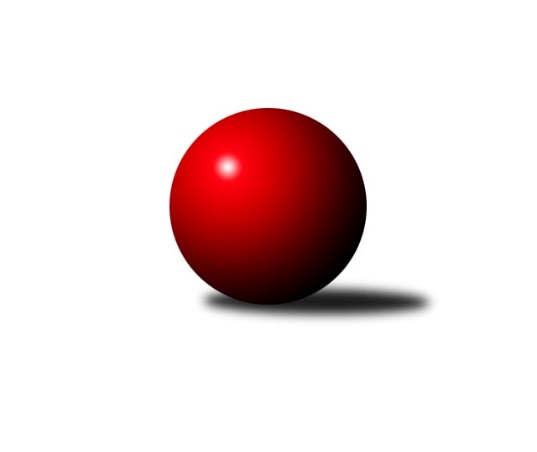 Č.3Ročník 2022/2023	11.6.2024 Jihomoravský KP2 sever 2022/2023Statistika 3. kolaTabulka družstev:		družstvo	záp	výh	rem	proh	skore	sety	průměr	body	plné	dorážka	chyby	1.	SKK Veverky Brno B	3	2	0	1	16.0 : 8.0 	(19.0 : 17.0)	2332	4	1663	669	62.7	2.	SK Brno Žabovřesky B	3	2	0	1	15.0 : 9.0 	(23.5 : 12.5)	2354	4	1672	682	64	3.	KK Moravská Slávia Brno G	3	2	0	1	14.0 : 10.0 	(24.5 : 11.5)	2413	4	1702	711	66	4.	KK Moravská Slávia Brno E	3	2	0	1	14.0 : 10.0 	(22.0 : 14.0)	2463	4	1723	740	49.3	5.	KK Moravská Slávia Brno F	3	2	0	1	13.0 : 11.0 	(21.0 : 15.0)	2391	4	1688	703	62	6.	TJ Sokol Brno IV B	3	2	0	1	12.0 : 12.0 	(17.0 : 19.0)	2317	4	1652	665	69.7	7.	TJ Sokol Husovice E	2	1	0	1	8.5 : 7.5 	(9.0 : 15.0)	2282	2	1660	623	82.5	8.	TJ Slovan Ivanovice	2	1	0	1	8.0 : 8.0 	(9.5 : 14.5)	2373	2	1699	674	65.5	9.	KK Slovan Rosice D	3	1	0	2	11.0 : 13.0 	(18.5 : 17.5)	2377	2	1681	696	64.7	10.	KK Orel Telnice B	3	1	0	2	11.0 : 13.0 	(16.5 : 19.5)	2334	2	1678	657	70	11.	KK Ořechov	3	1	0	2	9.5 : 14.5 	(17.0 : 19.0)	2205	2	1577	627	82	12.	KS Devítka Brno B	3	0	0	3	4.0 : 20.0 	(6.5 : 29.5)	2061	0	1506	555	118.7Tabulka doma:		družstvo	záp	výh	rem	proh	skore	sety	průměr	body	maximum	minimum	1.	SKK Veverky Brno B	2	2	0	0	13.0 : 3.0 	(14.0 : 10.0)	2463	4	2497	2428	2.	KK Moravská Slávia Brno E	2	2	0	0	12.0 : 4.0 	(15.0 : 9.0)	2503	4	2569	2436	3.	KK Moravská Slávia Brno G	1	1	0	0	6.0 : 2.0 	(10.0 : 2.0)	2525	2	2525	2525	4.	SK Brno Žabovřesky B	1	1	0	0	6.0 : 2.0 	(8.5 : 3.5)	2384	2	2384	2384	5.	TJ Slovan Ivanovice	1	1	0	0	6.0 : 2.0 	(6.0 : 6.0)	2452	2	2452	2452	6.	TJ Sokol Brno IV B	1	1	0	0	5.0 : 3.0 	(8.0 : 4.0)	2311	2	2311	2311	7.	KK Moravská Slávia Brno F	2	1	0	1	7.0 : 9.0 	(12.0 : 12.0)	2417	2	2478	2355	8.	KK Ořechov	2	1	0	1	6.5 : 9.5 	(13.0 : 11.0)	2205	2	2206	2204	9.	KK Slovan Rosice D	1	0	0	1	2.0 : 6.0 	(4.0 : 8.0)	2399	0	2399	2399	10.	KK Orel Telnice B	1	0	0	1	2.0 : 6.0 	(3.5 : 8.5)	2184	0	2184	2184	11.	TJ Sokol Husovice E	1	0	0	1	2.0 : 6.0 	(3.0 : 9.0)	2275	0	2275	2275	12.	KS Devítka Brno B	2	0	0	2	2.0 : 14.0 	(4.5 : 19.5)	1957	0	2005	1908Tabulka venku:		družstvo	záp	výh	rem	proh	skore	sety	průměr	body	maximum	minimum	1.	TJ Sokol Husovice E	1	1	0	0	6.5 : 1.5 	(6.0 : 6.0)	2289	2	2289	2289	2.	KK Moravská Slávia Brno F	1	1	0	0	6.0 : 2.0 	(9.0 : 3.0)	2366	2	2366	2366	3.	SK Brno Žabovřesky B	2	1	0	1	9.0 : 7.0 	(15.0 : 9.0)	2340	2	2448	2231	4.	KK Slovan Rosice D	2	1	0	1	9.0 : 7.0 	(14.5 : 9.5)	2366	2	2414	2317	5.	KK Orel Telnice B	2	1	0	1	9.0 : 7.0 	(13.0 : 11.0)	2410	2	2434	2385	6.	KK Moravská Slávia Brno G	2	1	0	1	8.0 : 8.0 	(14.5 : 9.5)	2357	2	2400	2313	7.	TJ Sokol Brno IV B	2	1	0	1	7.0 : 9.0 	(9.0 : 15.0)	2320	2	2362	2277	8.	SKK Veverky Brno B	1	0	0	1	3.0 : 5.0 	(5.0 : 7.0)	2201	0	2201	2201	9.	KK Ořechov	1	0	0	1	3.0 : 5.0 	(4.0 : 8.0)	2204	0	2204	2204	10.	KK Moravská Slávia Brno E	1	0	0	1	2.0 : 6.0 	(7.0 : 5.0)	2423	0	2423	2423	11.	TJ Slovan Ivanovice	1	0	0	1	2.0 : 6.0 	(3.5 : 8.5)	2294	0	2294	2294	12.	KS Devítka Brno B	1	0	0	1	2.0 : 6.0 	(2.0 : 10.0)	2166	0	2166	2166Tabulka podzimní části:		družstvo	záp	výh	rem	proh	skore	sety	průměr	body	doma	venku	1.	SKK Veverky Brno B	3	2	0	1	16.0 : 8.0 	(19.0 : 17.0)	2332	4 	2 	0 	0 	0 	0 	1	2.	SK Brno Žabovřesky B	3	2	0	1	15.0 : 9.0 	(23.5 : 12.5)	2354	4 	1 	0 	0 	1 	0 	1	3.	KK Moravská Slávia Brno G	3	2	0	1	14.0 : 10.0 	(24.5 : 11.5)	2413	4 	1 	0 	0 	1 	0 	1	4.	KK Moravská Slávia Brno E	3	2	0	1	14.0 : 10.0 	(22.0 : 14.0)	2463	4 	2 	0 	0 	0 	0 	1	5.	KK Moravská Slávia Brno F	3	2	0	1	13.0 : 11.0 	(21.0 : 15.0)	2391	4 	1 	0 	1 	1 	0 	0	6.	TJ Sokol Brno IV B	3	2	0	1	12.0 : 12.0 	(17.0 : 19.0)	2317	4 	1 	0 	0 	1 	0 	1	7.	TJ Sokol Husovice E	2	1	0	1	8.5 : 7.5 	(9.0 : 15.0)	2282	2 	0 	0 	1 	1 	0 	0	8.	TJ Slovan Ivanovice	2	1	0	1	8.0 : 8.0 	(9.5 : 14.5)	2373	2 	1 	0 	0 	0 	0 	1	9.	KK Slovan Rosice D	3	1	0	2	11.0 : 13.0 	(18.5 : 17.5)	2377	2 	0 	0 	1 	1 	0 	1	10.	KK Orel Telnice B	3	1	0	2	11.0 : 13.0 	(16.5 : 19.5)	2334	2 	0 	0 	1 	1 	0 	1	11.	KK Ořechov	3	1	0	2	9.5 : 14.5 	(17.0 : 19.0)	2205	2 	1 	0 	1 	0 	0 	1	12.	KS Devítka Brno B	3	0	0	3	4.0 : 20.0 	(6.5 : 29.5)	2061	0 	0 	0 	2 	0 	0 	1Tabulka jarní části:		družstvo	záp	výh	rem	proh	skore	sety	průměr	body	doma	venku	1.	KK Moravská Slávia Brno F	0	0	0	0	0.0 : 0.0 	(0.0 : 0.0)	0	0 	0 	0 	0 	0 	0 	0 	2.	KK Moravská Slávia Brno E	0	0	0	0	0.0 : 0.0 	(0.0 : 0.0)	0	0 	0 	0 	0 	0 	0 	0 	3.	KK Moravská Slávia Brno G	0	0	0	0	0.0 : 0.0 	(0.0 : 0.0)	0	0 	0 	0 	0 	0 	0 	0 	4.	KK Ořechov	0	0	0	0	0.0 : 0.0 	(0.0 : 0.0)	0	0 	0 	0 	0 	0 	0 	0 	5.	TJ Slovan Ivanovice	0	0	0	0	0.0 : 0.0 	(0.0 : 0.0)	0	0 	0 	0 	0 	0 	0 	0 	6.	SKK Veverky Brno B	0	0	0	0	0.0 : 0.0 	(0.0 : 0.0)	0	0 	0 	0 	0 	0 	0 	0 	7.	TJ Sokol Brno IV B	0	0	0	0	0.0 : 0.0 	(0.0 : 0.0)	0	0 	0 	0 	0 	0 	0 	0 	8.	KS Devítka Brno B	0	0	0	0	0.0 : 0.0 	(0.0 : 0.0)	0	0 	0 	0 	0 	0 	0 	0 	9.	SK Brno Žabovřesky B	0	0	0	0	0.0 : 0.0 	(0.0 : 0.0)	0	0 	0 	0 	0 	0 	0 	0 	10.	KK Slovan Rosice D	0	0	0	0	0.0 : 0.0 	(0.0 : 0.0)	0	0 	0 	0 	0 	0 	0 	0 	11.	KK Orel Telnice B	0	0	0	0	0.0 : 0.0 	(0.0 : 0.0)	0	0 	0 	0 	0 	0 	0 	0 	12.	TJ Sokol Husovice E	0	0	0	0	0.0 : 0.0 	(0.0 : 0.0)	0	0 	0 	0 	0 	0 	0 	0 Zisk bodů pro družstvo:		jméno hráče	družstvo	body	zápasy	v %	dílčí body	sety	v %	1.	Radim Jelínek 	SK Brno Žabovřesky B 	3	/	3	(100%)	6	/	6	(100%)	2.	Marek Černý 	SK Brno Žabovřesky B 	3	/	3	(100%)	6	/	6	(100%)	3.	Lenka Indrová 	KK Moravská Slávia Brno F 	3	/	3	(100%)	6	/	6	(100%)	4.	Marika Celbrová 	KK Moravská Slávia Brno F 	3	/	3	(100%)	6	/	6	(100%)	5.	Alena Dvořáková 	KK Orel Telnice B 	3	/	3	(100%)	5	/	6	(83%)	6.	Robert Zajíček 	KK Orel Telnice B 	3	/	3	(100%)	4.5	/	6	(75%)	7.	Stanislav Beran 	SKK Veverky Brno B 	3	/	3	(100%)	4	/	6	(67%)	8.	Martin Mikulič 	KK Moravská Slávia Brno G 	2	/	2	(100%)	4	/	4	(100%)	9.	Jiří Josefík 	TJ Sokol Brno IV B 	2	/	2	(100%)	4	/	4	(100%)	10.	František Uher 	SKK Veverky Brno B 	2	/	2	(100%)	3	/	4	(75%)	11.	Miloslav Ostřížek 	SK Brno Žabovřesky B 	2	/	2	(100%)	3	/	4	(75%)	12.	Robert Pacal 	TJ Sokol Husovice E 	2	/	2	(100%)	3	/	4	(75%)	13.	Lubomír Pár 	KK Ořechov 	2	/	2	(100%)	3	/	4	(75%)	14.	Jan Bernatík 	KK Moravská Slávia Brno G 	2	/	3	(67%)	5	/	6	(83%)	15.	Martina Kliková 	KK Moravská Slávia Brno G 	2	/	3	(67%)	5	/	6	(83%)	16.	Štěpán Kalas 	KK Moravská Slávia Brno G 	2	/	3	(67%)	5	/	6	(83%)	17.	Jiří Ryšavý 	KK Ořechov 	2	/	3	(67%)	4	/	6	(67%)	18.	Jiří Žák 	TJ Sokol Brno IV B 	2	/	3	(67%)	4	/	6	(67%)	19.	Jiří Bělohlávek 	KK Moravská Slávia Brno E 	2	/	3	(67%)	4	/	6	(67%)	20.	Jiří Jungmann 	KK Moravská Slávia Brno E 	2	/	3	(67%)	4	/	6	(67%)	21.	Adam Šoltés 	KK Slovan Rosice D 	2	/	3	(67%)	4	/	6	(67%)	22.	Zdeněk Pavelka 	KK Moravská Slávia Brno E 	2	/	3	(67%)	4	/	6	(67%)	23.	Radim Švihálek 	KK Slovan Rosice D 	2	/	3	(67%)	4	/	6	(67%)	24.	Anastasios Jiaxis 	KK Slovan Rosice D 	2	/	3	(67%)	4	/	6	(67%)	25.	Radek Hnilička 	SKK Veverky Brno B 	2	/	3	(67%)	3	/	6	(50%)	26.	Karel Brandejský 	KK Moravská Slávia Brno E 	2	/	3	(67%)	3	/	6	(50%)	27.	Robert Ondrůj 	KK Orel Telnice B 	2	/	3	(67%)	3	/	6	(50%)	28.	Petr Juránek 	KS Devítka Brno B 	2	/	3	(67%)	2.5	/	6	(42%)	29.	Jaromíra Čáslavská 	SKK Veverky Brno B 	2	/	3	(67%)	2	/	6	(33%)	30.	Milena Minksová 	TJ Sokol Husovice E 	1.5	/	2	(75%)	2	/	4	(50%)	31.	Zdeněk Vladík 	SK Brno Žabovřesky B 	1	/	1	(100%)	2	/	2	(100%)	32.	Karel Krajina 	SKK Veverky Brno B 	1	/	1	(100%)	2	/	2	(100%)	33.	Petr Pokorný 	TJ Slovan Ivanovice  	1	/	1	(100%)	2	/	2	(100%)	34.	Jiří Martínek 	KS Devítka Brno B 	1	/	1	(100%)	2	/	2	(100%)	35.	David Raška 	SKK Veverky Brno B 	1	/	1	(100%)	2	/	2	(100%)	36.	Milan Svobodník 	TJ Slovan Ivanovice  	1	/	1	(100%)	1.5	/	2	(75%)	37.	Rudolf Zouhar 	TJ Sokol Brno IV B 	1	/	1	(100%)	1	/	2	(50%)	38.	Miroslav Oujezdský 	KK Moravská Slávia Brno G 	1	/	1	(100%)	1	/	2	(50%)	39.	Pavel Lasovský ml.	TJ Slovan Ivanovice  	1	/	1	(100%)	1	/	2	(50%)	40.	Libuše Janková 	TJ Sokol Brno IV B 	1	/	2	(50%)	3	/	4	(75%)	41.	Milan Sklenák 	KK Moravská Slávia Brno E 	1	/	2	(50%)	3	/	4	(75%)	42.	Radek Hrdlička 	KK Slovan Rosice D 	1	/	2	(50%)	3	/	4	(75%)	43.	Petr Málek 	KK Moravská Slávia Brno G 	1	/	2	(50%)	2.5	/	4	(63%)	44.	Jan Šustr 	KK Orel Telnice B 	1	/	2	(50%)	2	/	4	(50%)	45.	Jan Vrožina 	KK Moravská Slávia Brno F 	1	/	2	(50%)	2	/	4	(50%)	46.	Ivona Hájková 	TJ Sokol Brno IV B 	1	/	2	(50%)	2	/	4	(50%)	47.	Markéta Smolková 	TJ Sokol Husovice E 	1	/	2	(50%)	2	/	4	(50%)	48.	Jaroslav Komárek 	TJ Sokol Brno IV B 	1	/	2	(50%)	2	/	4	(50%)	49.	Jan Kučera 	TJ Slovan Ivanovice  	1	/	2	(50%)	2	/	4	(50%)	50.	Ferdinand Pokorný 	TJ Slovan Ivanovice  	1	/	2	(50%)	1	/	4	(25%)	51.	Josef Patočka 	TJ Sokol Husovice E 	1	/	2	(50%)	1	/	4	(25%)	52.	Bohuslav Orálek 	TJ Slovan Ivanovice  	1	/	2	(50%)	1	/	4	(25%)	53.	Hana Mišková 	TJ Sokol Husovice E 	1	/	2	(50%)	1	/	4	(25%)	54.	Antonín Zvejška 	SK Brno Žabovřesky B 	1	/	2	(50%)	1	/	4	(25%)	55.	Lenka Valová 	KK Moravská Slávia Brno F 	1	/	3	(33%)	4	/	6	(67%)	56.	Milan Kučera 	KK Moravská Slávia Brno E 	1	/	3	(33%)	3	/	6	(50%)	57.	Dalibor Šmíd 	KK Ořechov 	1	/	3	(33%)	3	/	6	(50%)	58.	Petr Smejkal 	KK Ořechov 	1	/	3	(33%)	3	/	6	(50%)	59.	Lubomír Böhm 	SKK Veverky Brno B 	1	/	3	(33%)	3	/	6	(50%)	60.	Zdeněk Kouřil 	SK Brno Žabovřesky B 	1	/	3	(33%)	3	/	6	(50%)	61.	Libor Čížek 	KK Ořechov 	1	/	3	(33%)	3	/	6	(50%)	62.	Petr Vyhnalík 	KK Slovan Rosice D 	1	/	3	(33%)	2.5	/	6	(42%)	63.	Stanislav Barva 	KS Devítka Brno B 	1	/	3	(33%)	2	/	6	(33%)	64.	Václav Vaněk 	KK Moravská Slávia Brno F 	1	/	3	(33%)	2	/	6	(33%)	65.	Jiří Hrdlička 	KK Slovan Rosice D 	1	/	3	(33%)	1	/	6	(17%)	66.	Pavel Porč 	KK Ořechov 	0.5	/	2	(25%)	1	/	4	(25%)	67.	Hana Remešová 	KK Moravská Slávia Brno G 	0	/	1	(0%)	1	/	2	(50%)	68.	Jozef Pavlovič 	KK Moravská Slávia Brno E 	0	/	1	(0%)	1	/	2	(50%)	69.	Zdeněk Čepička 	TJ Slovan Ivanovice  	0	/	1	(0%)	1	/	2	(50%)	70.	Vladimír Venclovský 	TJ Sokol Brno IV B 	0	/	1	(0%)	0	/	2	(0%)	71.	Roman Brener 	TJ Sokol Brno IV B 	0	/	1	(0%)	0	/	2	(0%)	72.	Vlastimil Kužel 	KS Devítka Brno B 	0	/	1	(0%)	0	/	2	(0%)	73.	Josef Kaderka 	KS Devítka Brno B 	0	/	1	(0%)	0	/	2	(0%)	74.	Jitka Bukáčková 	KK Ořechov 	0	/	1	(0%)	0	/	2	(0%)	75.	Pavel Zajíc 	KK Slovan Rosice D 	0	/	1	(0%)	0	/	2	(0%)	76.	Jiří Hrazdíra st.	KK Orel Telnice B 	0	/	1	(0%)	0	/	2	(0%)	77.	Martin Staněk 	KS Devítka Brno B 	0	/	1	(0%)	0	/	2	(0%)	78.	Martin Večerka 	KK Moravská Slávia Brno G 	0	/	1	(0%)	0	/	2	(0%)	79.	Zuzana Haklová 	KK Ořechov 	0	/	1	(0%)	0	/	2	(0%)	80.	Josef Hájek 	KK Orel Telnice B 	0	/	1	(0%)	0	/	2	(0%)	81.	Karel Gabrhel 	TJ Sokol Husovice E 	0	/	1	(0%)	0	/	2	(0%)	82.	Jaromír Teplý 	KS Devítka Brno B 	0	/	1	(0%)	0	/	2	(0%)	83.	Karel Pospíšil 	SK Brno Žabovřesky B 	0	/	1	(0%)	0	/	2	(0%)	84.	Milan Krejčí 	TJ Sokol Brno IV B 	0	/	1	(0%)	0	/	2	(0%)	85.	Jaroslava Hrazdírová 	KK Orel Telnice B 	0	/	2	(0%)	2	/	4	(50%)	86.	Vítězslav Krapka 	SK Brno Žabovřesky B 	0	/	2	(0%)	1.5	/	4	(38%)	87.	Josef Němeček 	KK Moravská Slávia Brno G 	0	/	2	(0%)	1	/	4	(25%)	88.	Dan Vejr 	KK Moravská Slávia Brno F 	0	/	2	(0%)	1	/	4	(25%)	89.	Milan Doušek 	KK Orel Telnice B 	0	/	2	(0%)	0	/	4	(0%)	90.	Pavel Medek 	SKK Veverky Brno B 	0	/	2	(0%)	0	/	4	(0%)	91.	Radim Pytela 	TJ Slovan Ivanovice  	0	/	2	(0%)	0	/	4	(0%)	92.	Bohumil Sehnal 	TJ Sokol Brno IV B 	0	/	2	(0%)	0	/	4	(0%)	93.	Martin Kyjovský 	KS Devítka Brno B 	0	/	2	(0%)	0	/	4	(0%)	94.	Pavel Letocha 	KS Devítka Brno B 	0	/	2	(0%)	0	/	4	(0%)	95.	Jaroslav Navrátil 	KK Moravská Slávia Brno F 	0	/	2	(0%)	0	/	4	(0%)	96.	Vítězslav Kopal 	KS Devítka Brno B 	0	/	3	(0%)	0	/	6	(0%)Průměry na kuželnách:		kuželna	průměr	plné	dorážka	chyby	výkon na hráče	1.	KK Slovan Rosice, 1-4	2416	1696	720	58.0	(402.8)	2.	Brno Veveří, 1-2	2406	1708	697	54.0	(401.0)	3.	KK Vyškov, 1-4	2403	1698	705	67.8	(400.6)	4.	KK MS Brno, 1-4	2359	1681	678	70.9	(393.3)	5.	Žabovřesky, 1-2	2339	1677	662	63.0	(389.8)	6.	Telnice, 1-2	2248	1608	640	74.0	(374.8)	7.	TJ Sokol Brno IV, 1-4	2202	1585	616	86.3	(367.0)Nejlepší výkony na kuželnách:KK Slovan Rosice, 1-4KK Orel Telnice B	2434	2. kolo	Robert Zajíček 	KK Orel Telnice B	436	2. koloKK Slovan Rosice D	2399	2. kolo	Adam Šoltés 	KK Slovan Rosice D	428	2. kolo		. kolo	Anastasios Jiaxis 	KK Slovan Rosice D	425	2. kolo		. kolo	Robert Ondrůj 	KK Orel Telnice B	423	2. kolo		. kolo	Petr Vyhnalík 	KK Slovan Rosice D	417	2. kolo		. kolo	Alena Dvořáková 	KK Orel Telnice B	411	2. kolo		. kolo	Radek Hrdlička 	KK Slovan Rosice D	405	2. kolo		. kolo	Jaroslava Hrazdírová 	KK Orel Telnice B	402	2. kolo		. kolo	Jan Šustr 	KK Orel Telnice B	386	2. kolo		. kolo	Milan Doušek 	KK Orel Telnice B	376	2. koloBrno Veveří, 1-2SKK Veverky Brno B	2497	2. kolo	Jaromíra Čáslavská 	SKK Veverky Brno B	456	2. koloSKK Veverky Brno B	2428	1. kolo	Radek Hnilička 	SKK Veverky Brno B	436	2. koloKK Moravská Slávia Brno E	2423	2. kolo	Stanislav Beran 	SKK Veverky Brno B	432	1. koloTJ Sokol Brno IV B	2277	1. kolo	Jaromíra Čáslavská 	SKK Veverky Brno B	422	1. kolo		. kolo	Jiří Bělohlávek 	KK Moravská Slávia Brno E	419	2. kolo		. kolo	Karel Brandejský 	KK Moravská Slávia Brno E	417	2. kolo		. kolo	Radek Hnilička 	SKK Veverky Brno B	417	1. kolo		. kolo	Stanislav Beran 	SKK Veverky Brno B	411	2. kolo		. kolo	Jiří Jungmann 	KK Moravská Slávia Brno E	410	2. kolo		. kolo	Jaroslav Komárek 	TJ Sokol Brno IV B	407	1. koloKK Vyškov, 1-4TJ Slovan Ivanovice 	2533	3. kolo	Bohuslav Orálek 	TJ Slovan Ivanovice 	465	3. koloTJ Slovan Ivanovice 	2452	1. kolo	Zdeněk Čepička 	TJ Slovan Ivanovice 	453	3. koloKK Moravská Slávia Brno G	2400	1. kolo	Bohuslav Orálek 	TJ Slovan Ivanovice 	443	1. koloTJ Sokol Husovice E	2230	3. kolo	Jan Bernatík 	KK Moravská Slávia Brno G	430	1. kolo		. kolo	Petr Pokorný 	TJ Slovan Ivanovice 	423	1. kolo		. kolo	Jan Kučera 	TJ Slovan Ivanovice 	421	1. kolo		. kolo	Milan Svobodník 	TJ Slovan Ivanovice 	413	3. kolo		. kolo	Pavel Lasovský ml.	TJ Slovan Ivanovice 	412	3. kolo		. kolo	Radim Pytela 	TJ Slovan Ivanovice 	411	3. kolo		. kolo	Miroslav Oujezdský 	KK Moravská Slávia Brno G	411	1. koloKK MS Brno, 1-4KK Moravská Slávia Brno E	2569	3. kolo	Petr Juránek 	KS Devítka Brno B	476	2. koloKK Moravská Slávia Brno G	2525	2. kolo	Radim Jelínek 	SK Brno Žabovřesky B	465	1. koloKK Moravská Slávia Brno F	2478	1. kolo	Jan Bernatík 	KK Moravská Slávia Brno G	455	2. koloSK Brno Žabovřesky B	2448	1. kolo	Milan Sklenák 	KK Moravská Slávia Brno E	445	3. koloKK Moravská Slávia Brno E	2436	1. kolo	Zdeněk Pavelka 	KK Moravská Slávia Brno E	445	3. koloKK Slovan Rosice D	2414	3. kolo	Milan Kučera 	KK Moravská Slávia Brno E	441	3. koloKK Orel Telnice B	2385	1. kolo	Stanislav Barva 	KS Devítka Brno B	440	2. koloTJ Sokol Brno IV B	2362	3. kolo	Martin Mikulič 	KK Moravská Slávia Brno G	438	2. koloKK Moravská Slávia Brno F	2355	3. kolo	Václav Vaněk 	KK Moravská Slávia Brno F	438	1. koloTJ Sokol Husovice E	2289	1. kolo	Jiří Jungmann 	KK Moravská Slávia Brno E	437	3. koloŽabovřesky, 1-2SK Brno Žabovřesky B	2384	2. kolo	Zdeněk Kouřil 	SK Brno Žabovřesky B	454	2. koloTJ Slovan Ivanovice 	2294	2. kolo	Radim Jelínek 	SK Brno Žabovřesky B	440	2. kolo		. kolo	Marek Černý 	SK Brno Žabovřesky B	402	2. kolo		. kolo	Radim Pytela 	TJ Slovan Ivanovice 	400	2. kolo		. kolo	Milan Svobodník 	TJ Slovan Ivanovice 	400	2. kolo		. kolo	Antonín Zvejška 	SK Brno Žabovřesky B	398	2. kolo		. kolo	Jan Kučera 	TJ Slovan Ivanovice 	396	2. kolo		. kolo	Ferdinand Pokorný 	TJ Slovan Ivanovice 	385	2. kolo		. kolo	Vítězslav Krapka 	SK Brno Žabovřesky B	375	2. kolo		. kolo	Bohuslav Orálek 	TJ Slovan Ivanovice 	371	2. koloTelnice, 1-2KK Moravská Slávia Brno G	2313	3. kolo	Martin Mikulič 	KK Moravská Slávia Brno G	419	3. koloKK Orel Telnice B	2184	3. kolo	Martina Kliková 	KK Moravská Slávia Brno G	417	3. kolo		. kolo	Alena Dvořáková 	KK Orel Telnice B	413	3. kolo		. kolo	Robert Zajíček 	KK Orel Telnice B	411	3. kolo		. kolo	Jan Bernatík 	KK Moravská Slávia Brno G	402	3. kolo		. kolo	Petr Málek 	KK Moravská Slávia Brno G	392	3. kolo		. kolo	Štěpán Kalas 	KK Moravská Slávia Brno G	370	3. kolo		. kolo	Milan Doušek 	KK Orel Telnice B	366	3. kolo		. kolo	Jan Šustr 	KK Orel Telnice B	341	3. kolo		. kolo	Robert Ondrůj 	KK Orel Telnice B	336	3. koloTJ Sokol Brno IV, 1-4KK Moravská Slávia Brno F	2366	2. kolo	Jiří Josefík 	TJ Sokol Brno IV B	442	2. koloKK Slovan Rosice D	2317	1. kolo	Jiří Žák 	TJ Sokol Brno IV B	440	2. koloTJ Sokol Brno IV B	2311	2. kolo	Zdeněk Vladík 	SK Brno Žabovřesky B	440	3. koloTJ Sokol Husovice E	2275	2. kolo	Lenka Indrová 	KK Moravská Slávia Brno F	427	2. koloSK Brno Žabovřesky B	2231	3. kolo	Libuše Janková 	TJ Sokol Brno IV B	427	2. koloKK Ořechov	2204	2. kolo	Jan Vrožina 	KK Moravská Slávia Brno F	420	2. koloKS Devítka Brno B	2005	1. kolo	Robert Pacal 	TJ Sokol Husovice E	415	2. koloKS Devítka Brno B	1908	3. kolo	Petr Vyhnalík 	KK Slovan Rosice D	406	1. kolo		. kolo	Petr Juránek 	KS Devítka Brno B	405	1. kolo		. kolo	Marek Černý 	SK Brno Žabovřesky B	405	3. koloČetnost výsledků:	7.0 : 1.0	3x	6.0 : 2.0	4x	5.0 : 3.0	4x	2.0 : 6.0	5x	1.5 : 6.5	1x	0.0 : 8.0	1x